Центральна бібліотекаБердянської міської централізованоїбібліотечної системиБердянської міської радиБібліотечка захисника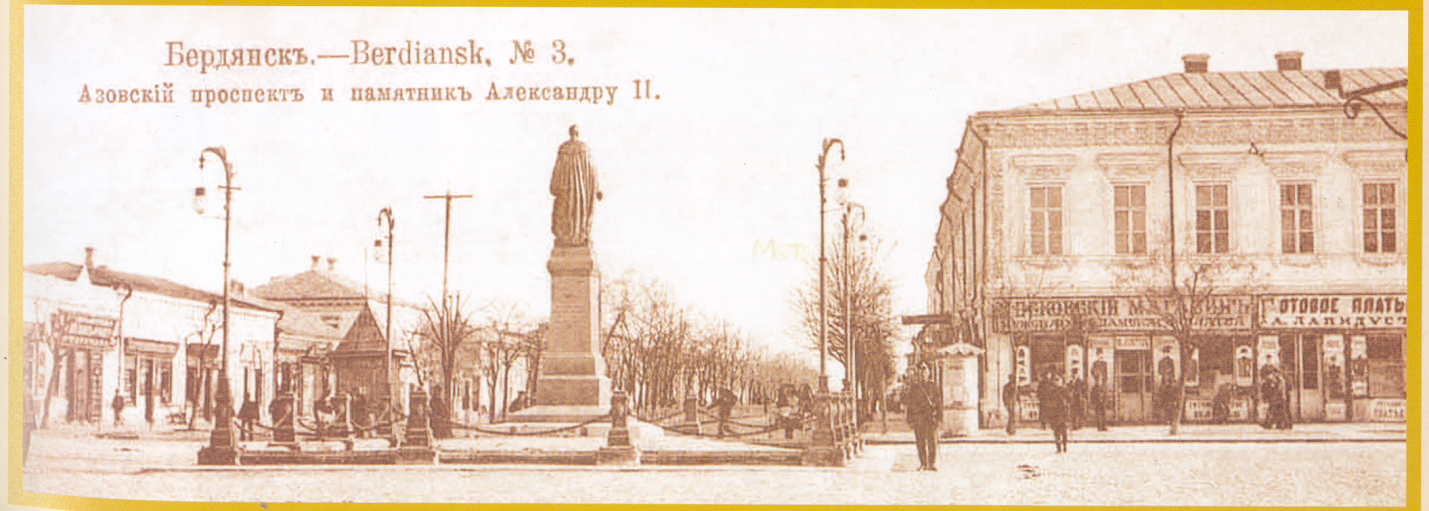 Заснування БердянськаІнформаційний екскурс з історії та сьогодення  БердянськаВипуск 1Бердянськ, 2014Шановні наші ЗАХИСНИКИ!Можливо,ви вперше у нашому місті.Для ВАС ми пропонуємо короткі інформаційні екскурси про історичне минуле та сьогодення Бердянська.З повагою і вдячністю Центральна бібліотека міста Бердянська.Заселення краю. Заснування Бердянська.З XIII по XIX століття територію Північного Приазов'я заселяли ногайці - напівкочові племена одного з ханів Золотої Орди - Ногая. Завдяки цим «вічним» кочівникам були закладені основи для розвитку землеробства і скотарства на території нашого краю. Неодноразово імператорськими наказами ногайці закликалися до осілого способу життя, але, так і не скорившися їм, населення більше 40 приазовських ногайських аулів переселилося до Туреччини, залишивши, без сумніву, помітний слід в нашій історії. Про шестивікове перебування ногайців на наших землях розповідає срібна ногайська кибитка на історичному гербі Бердянська, а багато географічних назв краю мають тюркські корені, як, власне, і назва нашого міста - «берди» ( в перекладі з татарського - «даний Богом», «благодатний»). У вітрині срібна налобна прикраса ногайської жінки і гравюри із зображенням стоянки ногайців, ногайських дітей.Викликані економічною необхідністю Азовські походи Петра І (1695, 1696 рр.) відкрили Росії довгоочікуваний вихід до Азовського моря. В експозиції нагрудний знак на згадку про славетні звершення Петра, який очолив походи під ім'ям бомбардира Петра Михайлова, нижче якір «кішка» і морська гармата - мортира.Підписаний під час російсько-турецької війни Белградський договір 1739 року не розв'язав «морської» проблеми - Азов залишався бар'єром між російськими і турецькими землеволодіннями. З кінця XVIII століття Росія для захисту своїх південних кордонів споруджувала оборонні укріплені лінії. У 1770 році за Наказом Катерини II почалося будівництво Дніпровської укріпленої лінії. Карта-схема лінії демонструє: 180-кілометрову потужність семи фортець — легендарного острова Хортиця до узбережжя Азовського моря, з них - Петрівська і Захаріївська -знаходилися на території нашого краю. Петрівська фортеця, заснована у гирлі річки Берди, виконувала захисну функцію до кінця XVIII століття і увійшла в історію як відома козацька станиця. Облаштування Петрівської фортеці наочно демонструє діорама з однойменною назвою і чавунна гармата, що стояла в одній з бійниць.З приєднанням до Росії Азову внаслідок Кучук - Кайнарджийського мирного договору 1774 року починається інтенсивне освоєння і заселення Північного Приазов'я. Великими угіддями наділялися поміщики з Орловської, Курської, Тамбовської губерній.Поселення у Таврії іноземних колоністів ( німців і болгар, молдаван і греків) обіцяло цій категорії переселенців багато пільг, звільнення на тривалий час від військової повинності і податків.Головним заняттям поселенців було землеробство. Родючі землі давали чудові врожаї зерна , що вимагали відкриття «морських брам» на території Північного Приазов'я. Бердянськ було засновано у 1827 році, коли на березі Бердянської затоки почалося будівництво дерев'яної пристані.Економічні інтереси Росії вимагали створення порту, через який можна було б експортувати зерно з Приазов'я та Придніпров'я. Тому в 1827 році на березі Бердянської затоки поблизу поселення Берди розпочалося спорудження пристані. Будували її п'ять років. Завдяки будівництву швидко зростало селище. У 1830 році тут проживало 211 чоловік , а через 8 років - понад 3 тисячі. В селищі вже було 329 будинків , у т.ч. 6 кам'яних.У 1836 року в порту стало на якір перше іноземне судно, а 1838 року тут побувало понад 50 кораблів різних країн. З цього часу в порти почали регулярно заходити і вітчизняні кораблі. Щоб стимулювати приплив нового населення, уряд звільнив поселенців Берди на 10 років від будь-яких податків. У 1841 році поселення Берди проголошено містом і перейменовано на Бердянськ. Таку ж назву дістав і порт. Місто спочатку забудовувалося безпланово. В центрі височіли службові приміщення та будинки місцевих багатіїв, на околицях виросли поселення — слобідки: Матроська, Солдатська (відома як герб м. Бердянська Ліски) та Німецька, що згодом називалася Німецькою колонію чи просто Колонією. У січні 1842 року Бердянськ стає центром повіту.З повагою до Вас Центральна бібліотека м.Бердянськ.